الرسالة الأسبوعية  للصف : التاسع ، للعام الدراسى: ( 2016– 2017 )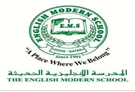 الفصل الدراسى الثاني(15/1/-19/1/2017 )معلم المادة   : أ / ( رضا حافظ)اليوم والتاريخالحصةاسم الدرسالصفحةالواجبملاحظاتاللغة العربيةالأحد 15/1الرابعةالنشاط اللغويالنعت الجملة110-112113 الاثنين16/1الثالثةنشاط القراءةوفاء الجدة142146-147يقوم الطالب باختيار نص شعري وأدائه أمام الزملاء ( نشاط التحدث ) الخميس 19/1الثلاثاء17/1الثالثةالنشاط اللغويالبدل121123الأربعاء18/1الثالثةنشاط الاستماع وصف الأندلس132114 .الخميس 19/1الثانيةنشاط التحدث إلقاء قصيدةللاستعانة ص:134التربية الإسلاميةالاثنين16/1الرابعةالحديث الشريفأطوار خلق الإنسان118حفظ الآيات من سورة التغابن (6-9) رجاء متابعة الحفظ ؛ حيث يقيم الطالب على حفظه للآيات والأحاديث النبوية الشريفةالثلاثاء17/1الثانيةتابع/الحديث أطوار خلق الإنسان121-123حفظ الحديث مع ترجمة راوي الحديثالتاريخ القطريالأربعاء18/1الرابعةالدرس الأول من الوحدة الثانية